BOARD OF SELECTMEN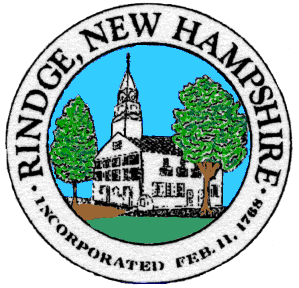 MEETING MINUTESDecember 30, 2021Present: Karl Pruter, Chair, Bob Hamilton and Marybeth Quill, Selectmen; Laurie May, Finance Director; Rick Donovan, Fire Chief; Rachel Malynowski, Police Chief and members of the public Sharon Rasku and Holly Koski.Public session opened at 12:05 pm.Pledge of Allegiance.Selectmen announcements: noneThere was extended discussion about the use of end of year unexpended funds.  With one more week of salaries and expenses, the approximately $89,000 dollars left would be fully spent.  There would be little to nothing to expend to offset the 2022 budget.  There were also extended thoughts about what are acceptable uses of ARPA (American Rescue Plan Act) to possibly offset any budgetary shortfalls.Monies that have been earmarked for specific projects and acceptable uses of grant funds were also discussed.  The projects were the Recreation Dept. “Play-scape”, the finance dept. software package, the fire rescue truck 2nd lease payment, and the replacement of the old electronic message board sign.  There was some worry that awarded ARPA, FEMA (Federal Emergency Management Administration) Public Assistance, AFG-S covid (?), and Cheshire County ARPA grant funds would fall in to the overall “general fund” category unless it was either encumbered for specific use or carried forward.  Bob motioned to encumber $11,884 for the Rec. Dept Play-scape, $25,230 for the finance dept. new software package, $55,011 for the fire rescue truck lease payment #2 and $25,000 for the replacement of the electronic message board.  Also, to “carry forward” $38,475 of FEMA public assistance grants, $295,419.97 of ARPA grants and $87,229.04 of Cheshire County ARPA grant money for acceptable grant expenses.  Motion seconded by Karl, passed 3-0.Karl motioned to hire Chris Carreira as Zone Enforcement Officer (Code Enforcement Officer) for up to 20 hours per week at the current rate for the position pending passage of a background check.  Marybeth seconded, passed 3-0.Meeting adjourned at 2:05 pm.Respectfully submitted by secretary pro-tem, Bob Hamilton